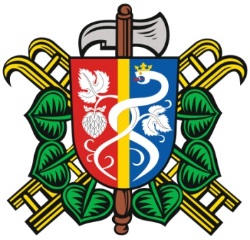 Schůze sboru dobrovolných hasičů Očihov, konané dne 13.5.2014Program:Úkoly z minulé schůzeÚčast na akcíchRadiostaniceNoc kostelůMDDOrganizace soutěže PlamenPyrocros Kryry, okrsková soutěž PetrohradGaráž – stavbaHydranty blšanských spádových obcíSoběchleby – propustěLoučení s létemOvěření splnění úkolů z předešlé schůze – vše splněno. Poděkování členům sboru za: práci při opravě zdi za KD v Očihově, která byla provedena ve dvou dnech, účast  účast při slavnostním pokládání věncůúčast a umístění na okrskové soutěži v KryrechPořízení radiostanic pro SDH Očihov. Na základě požadavků HZS Podbořany a Žatec je potřeba zajistit krátkovlnné radiostanice pro zajištění komunikace při zásazích a činnostech spojených s hasičskou činností. Obecnímu úřadu byla předána k vyřízení žádost o dotaci z fondu  ústeckého kraje na pořízení 2 ks automobilových a  4 ks osobních radiostanic v celkové hodnotě 64 000 Kč. Pokud žádost o dotaci schválí zastupitelstvo obce, bude moci být odeslána na krajský úřad, který může poskytnout dotaci v max. výši 70% z celkové pořizovací částky, tedy 44 800 Kč KÚ, 19 200 OÚ Očihov. 23.4.2014 se uskuteční  další ročník Noci kostelů, Očihov se do této akce zapojí po druhé. Kostel bude otevřen od 18 hodin, doprovodným programem bude odhalení informační desky, reprodukovaná chrámová hudba, posezení u ohně, výklad o historii kostela, věže, nových hodinách. MDD v Očihově bude pořádán v sobotu 31.5.2014 v prostoru návsi.  SDH se bude podílet s obecním úřadem při organizaci a zajištění soutěží.16 – 18.5.2014 pomoc při organizaci a zajištění průběhu hry Plamen, soutěží požární všestrannosti, noční útok, okresní soutěž v požárním sportu, které pořádá SDH Podbořany. Účastní se 10 členů našeho sboru.Pyrocros Kryry – 28.6.2014, noční okrsková soutěž v požárním útoku Petrohrad  5.7.2014 - zajistit družstvo do soutěžeStavba garáže je stále zdržována čekáním na stavební povolení. Jakmile budou práce stavebním odborem v Podbořanech schváleno, bude dál pokračovat pravidelný týdenní cyklus prací – vždy ve čtvrtek24 – 25.5.2014 – ověření  funkcí a zaměření hydrantů obcí spadajících pod město Blšany. Ze soboty na neděli spaní v některé z těchto obcí.Městský úřad Blšany nás oslovil o pomoc při proražení propustí podél silnice na návsi v Soběchlebech. termín bude včas upřesněn.Osadní výbor Blšany nás znovu žádá o hasičský dozor při slavnosti Loučení s létem, které se bude konat  13.9.2014 zapsal:  Václav Braniš